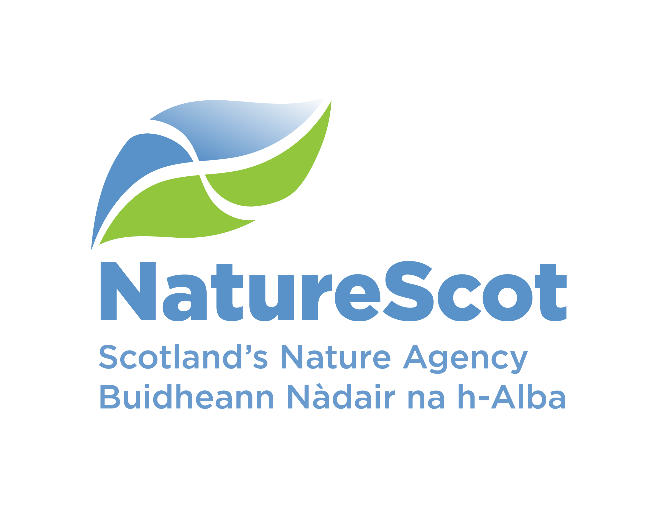 NatureScot MSc projects - Expression of InterestWhat NatureScot provides:Project idea – we provide a list of projects that are linked to key areas of our work.  We aim to identify topics suitable for a Masters project and to allow for some flexibility for the scope of the project to be agreed between the student and NatureScot staff.Initial meeting – if your application is successful, you will have an opportunity to meet/speak with the project supervisor to discuss the project.Additional supervision – your university supervisor will be your main contact, but NatureScot staff will make some time available to answer questions you may have during your project duration.Supply additional information during the project – we may provide you with data or opportunities for fieldwork depending on the project.Review the final thesis – the project supervisor will review your final thesis and provide comments in addition to your university supervisor.No funding – we do not offer any funding for projects, but may be able to cover some T&S costs.Project you’d like to doAbout youYour universityWhy are you interested in the above project?Data Protection Act 2018The personal information collected on this form will only be used for the purposes of selection for the MSc projects you have applied for with NatureScot.  The information will not be used for any other purpose.By submitting this form you agree that if selected for an MSc project with NatureScot you will acknowledge our input in your final dissertation and send us a copy of it.Name:Date:Thanks for your interest in doing an MSc project with us!  Now you can email this form to research@nature.scot.  We will acknowledge when we have received it.  We will then review your Expression of Interest and may get in touch to discuss this with you. We will respond to all Expressions of Interest to let you know if you have been successful or not.Project titleLet us know which project you are interested in doing.  Please complete one form of interest per project if you’re applying for more than one.  We add MSc projects through the year, so check our website if you haven’t been successful or you haven’t found a project you’re interested in yet.NameInsert your name Email… and your email.UniversityLet us know which university you’re studying at.  You need to be enrolled in an MSc course to be eligible.CourseThe name of the course you’re enrolled on.University supervisor’s namePlease discuss your intention to apply with your university supervisor before applying and make sure they are happy to support you.University supervisor’s emailInclude their email address in case we need to get in touch with them.Project timescalesUniversities do their MSc projects at different times of the year.  Let us know when you’re expected to be working on your project.  Your university supervisor should be able to help you with this one if you don’t know yet!